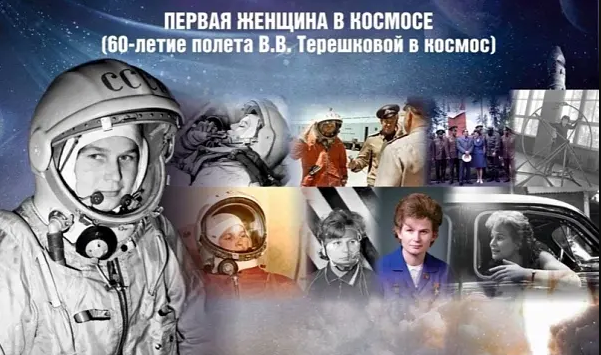 С 14 по 16.06.2023 года в  МБУ «Атаманская поселенческая библиотека»  была оформлена фотовыставка «Первая женщина в космосе», посвященная   60-летию со дня полета первой женщины-космонавта  Валентины Владими-  ровны Терешковой в космос.  На выставке были представлены картины, книги, из которых посетители могут узнать  биографии советских и россий-   ских женщинщин- космонавтов, о их полетах, о жизни и космической дея-    тельности после завершения полётов.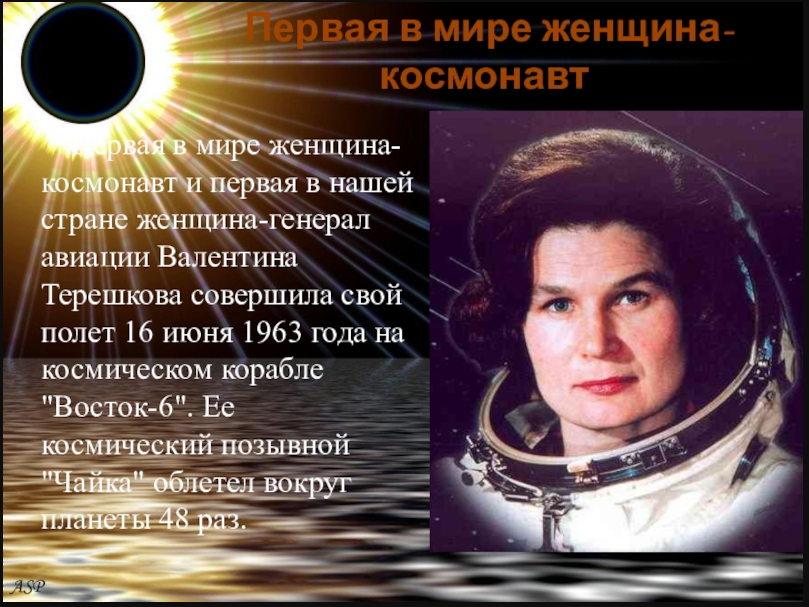 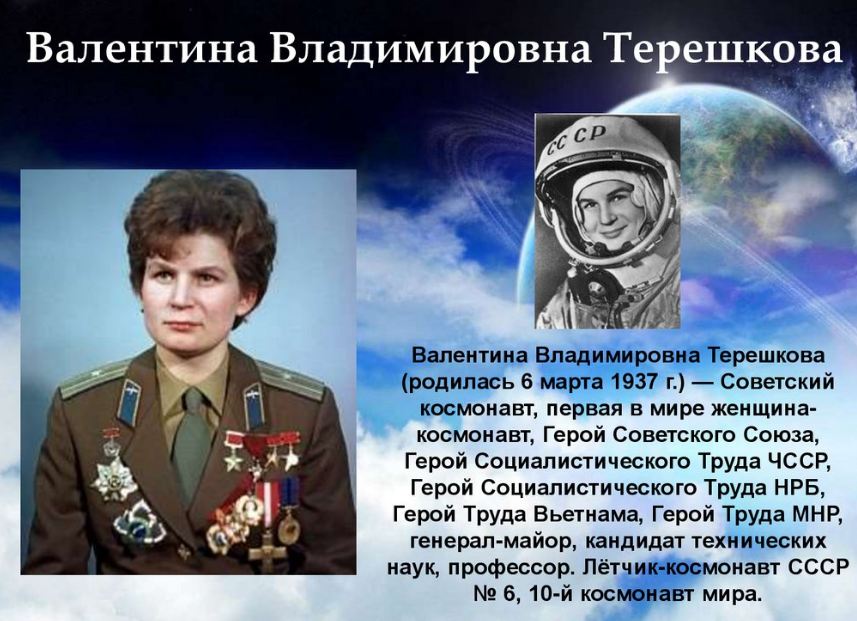 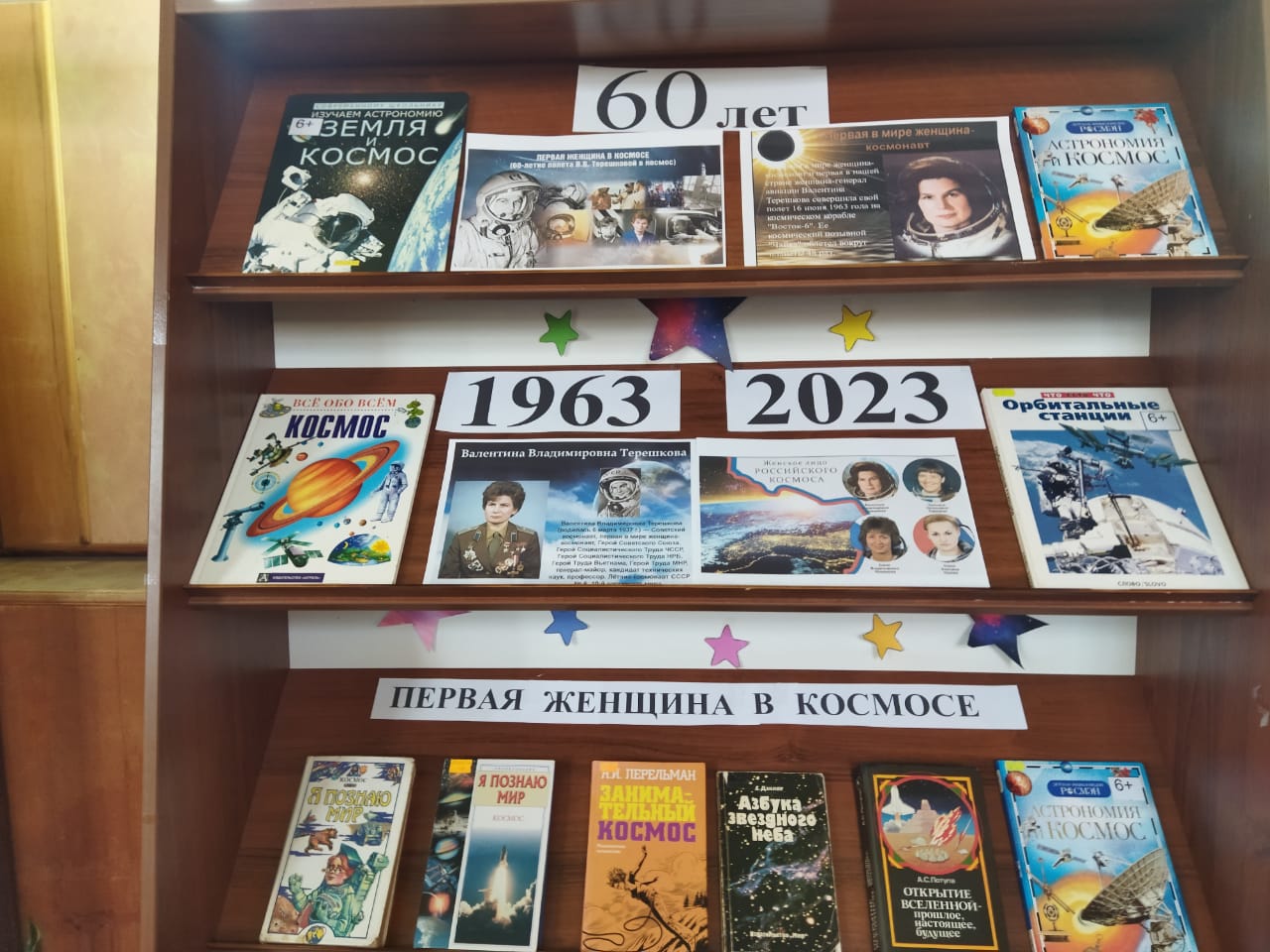 